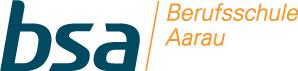                                                                                Wochenmenu MahlzeitendienstBestellung bei GZ Telli 062 824 63 44 oder info@gztelli.chMontag15. AprilMenüsalatMontag15. AprilKokos-KarottensuppeMontag15. AprilSchweinegeschnetzeltes, Nudeln, RatatouilleMontag15. AprilVegetarischer Hauptgang:Blumenkohl-Käsemedaillon, RatatouilleMontag15. AprilMuffinDienstag16. AprilMenüsalatDienstag16. AprilSüssmaiscremesuppeDienstag16. AprilEglifilet im Bierteig Tartarsauce, Salzkartoffeln, SpinatDienstag16. AprilVegetarischer Hauptgang:GemüsepizzaDienstag16. AprilBerlinerMittwoch17. AprilMenüsalatMittwoch17. AprilZucchettisuppeMittwoch17. AprilTessiner Braten, Pilaw-Reis, RosenkohlMittwoch17. AprilVegetarischer Hauptgang:Penne FiorentinaMittwoch17. AprilExotischer FruchtsalatDonnerstag18. AprilMenüsalatDonnerstag18. AprilBouillon mit FlädliDonnerstag18. AprilSchweinspiccata, Spaghetti Tomatensauce, BlumenkohlDonnerstag18. AprilVegetarischer Hauptgang:Gemüseragout im ReisringDonnerstag18. AprilDonutFreitag AprilMenüsalatFreitag AprilGemüsecremesuppeFreitag AprilPanierte Pouletschnitzel, Risoleekartoffeln, KrautstieleFreitag AprilVegetarischer Hauptgang:Gebratener Camembert, Tomatensauce, TeigwarenFreitag AprilCake